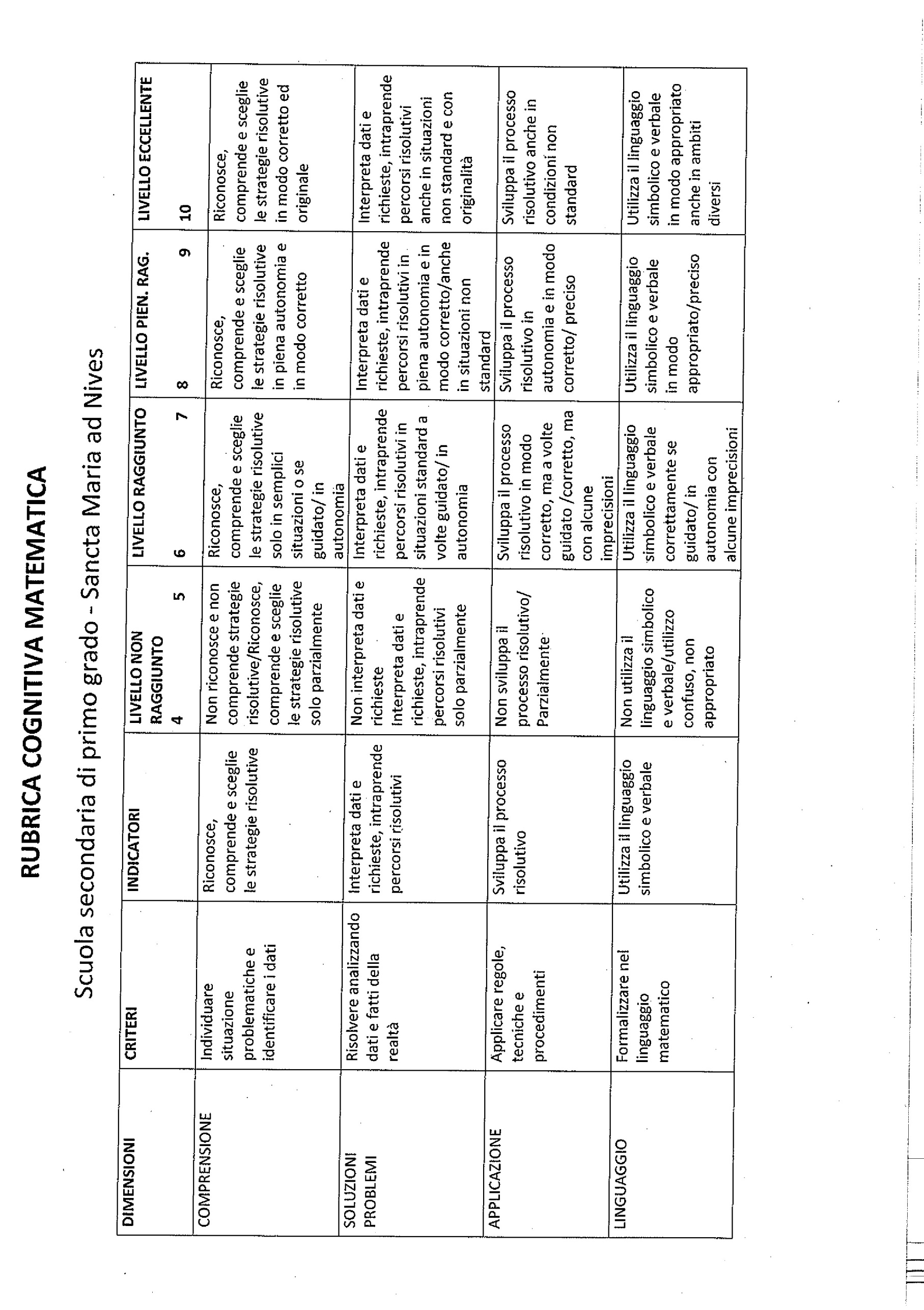 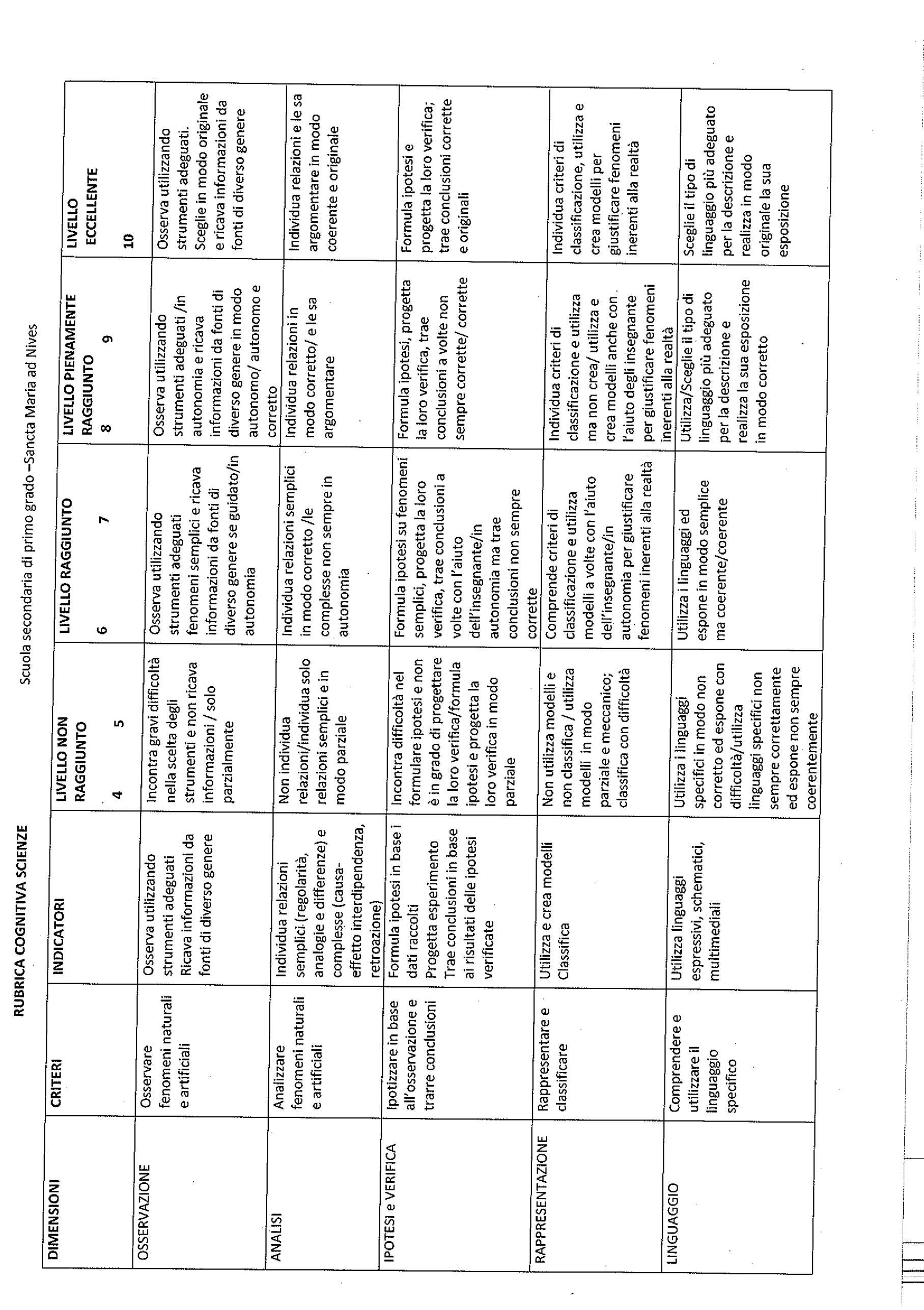 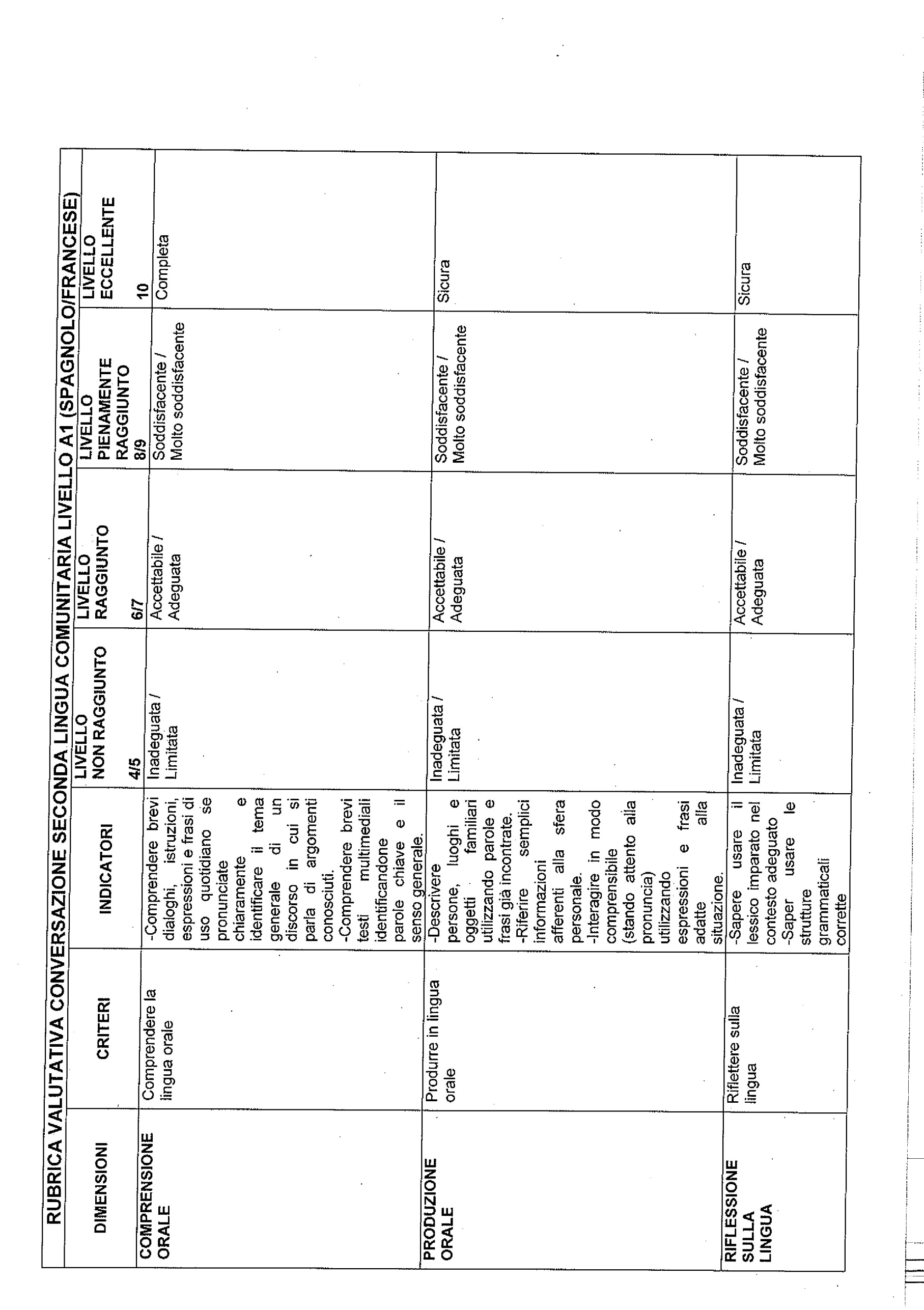 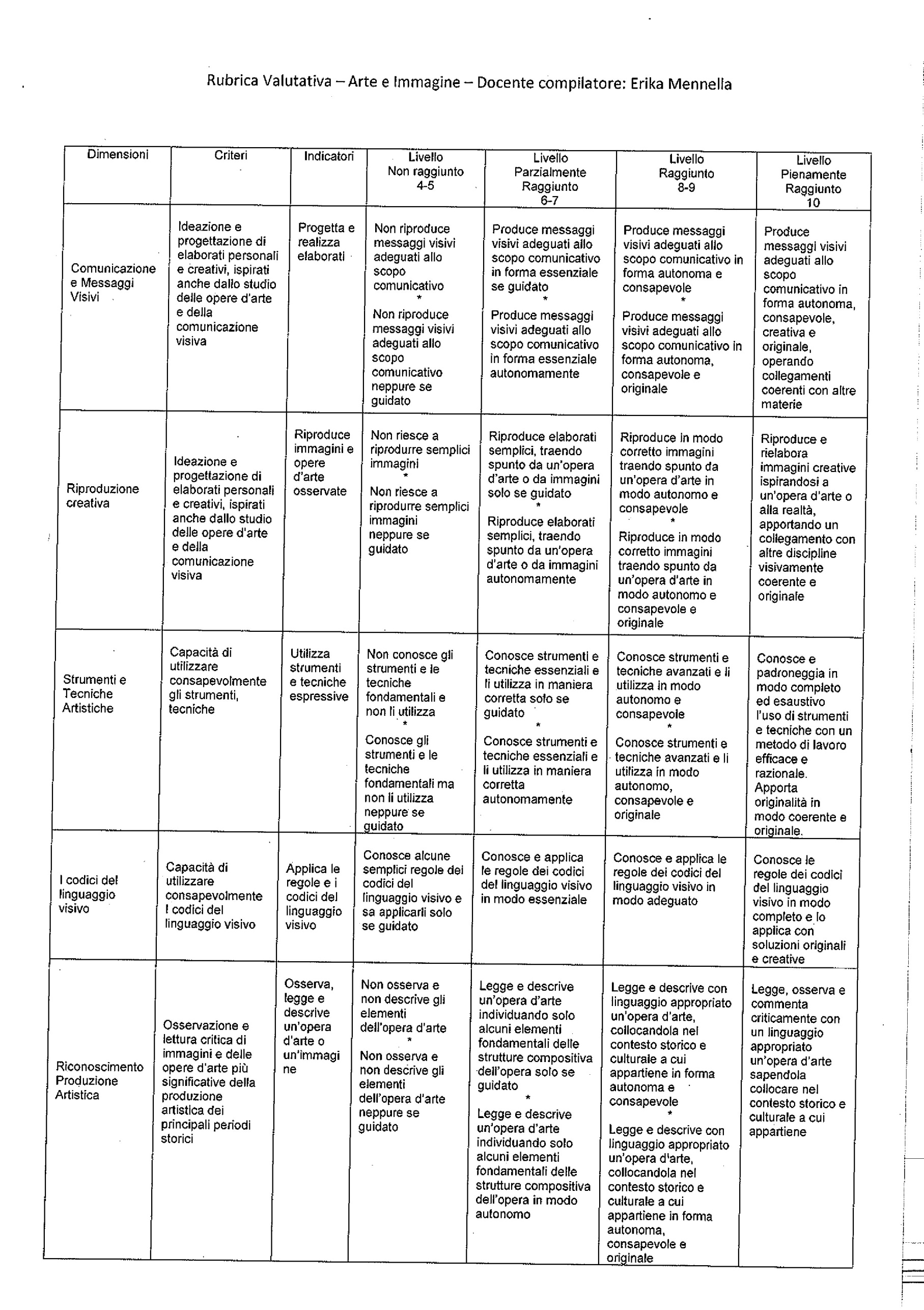 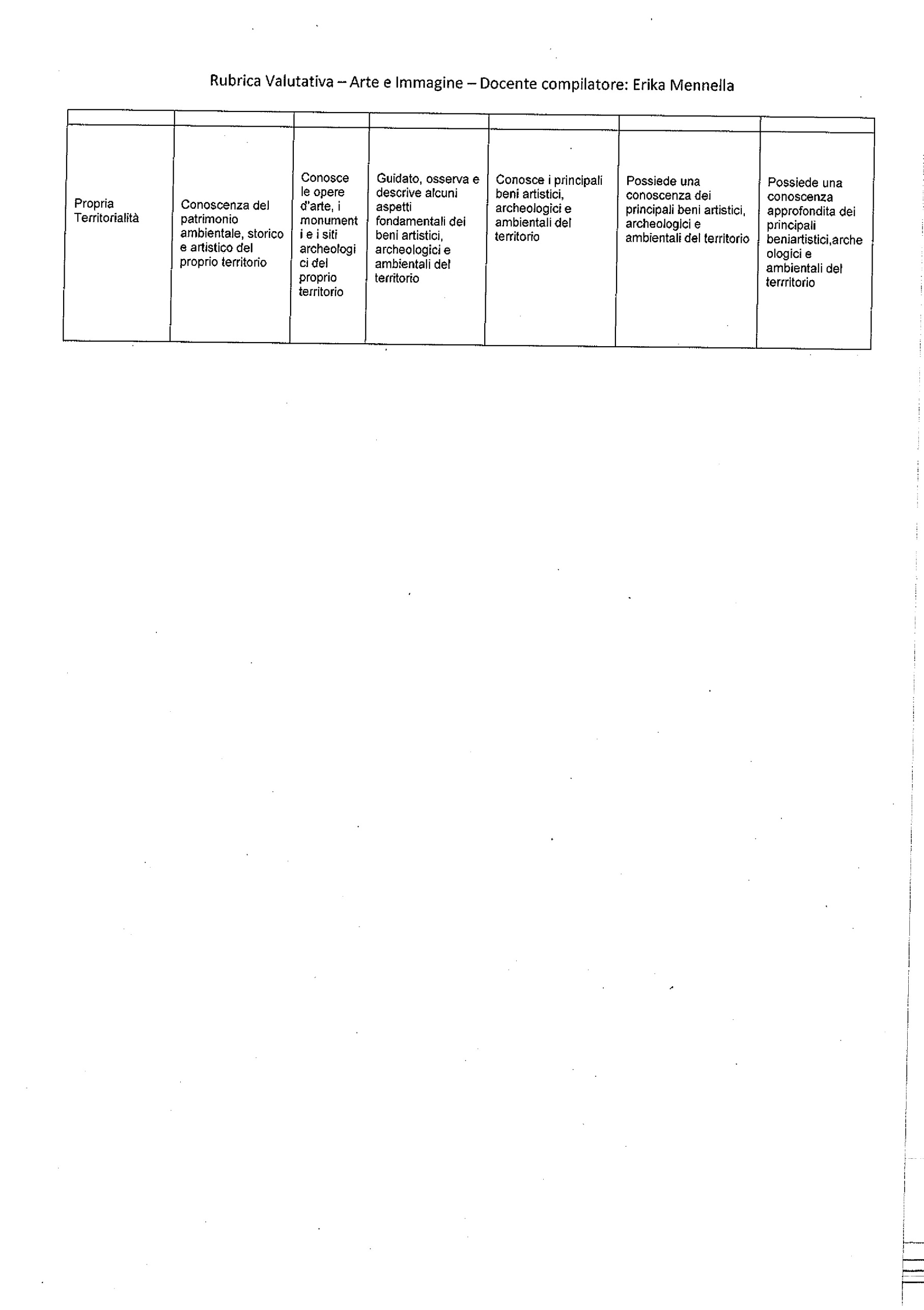 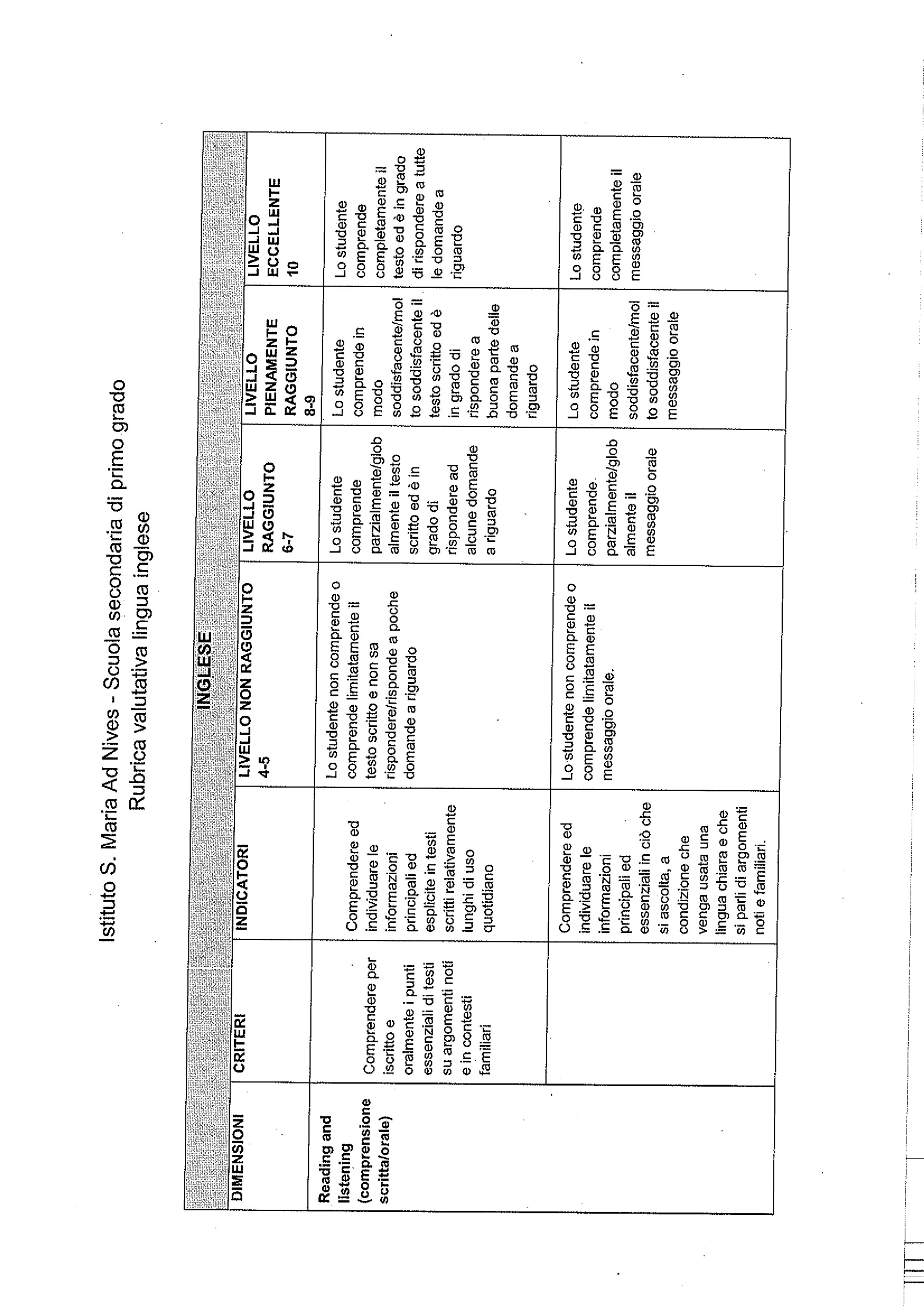 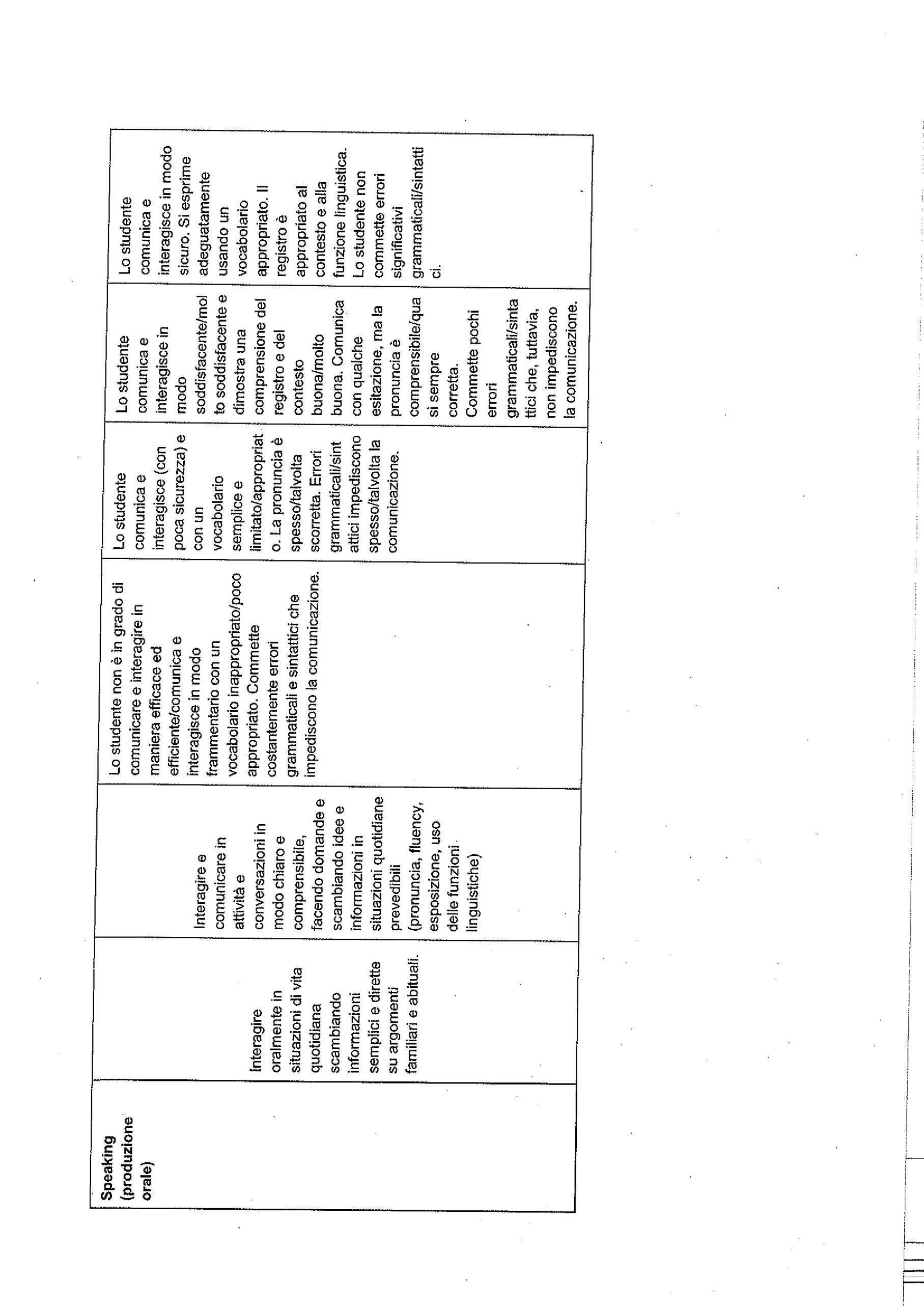 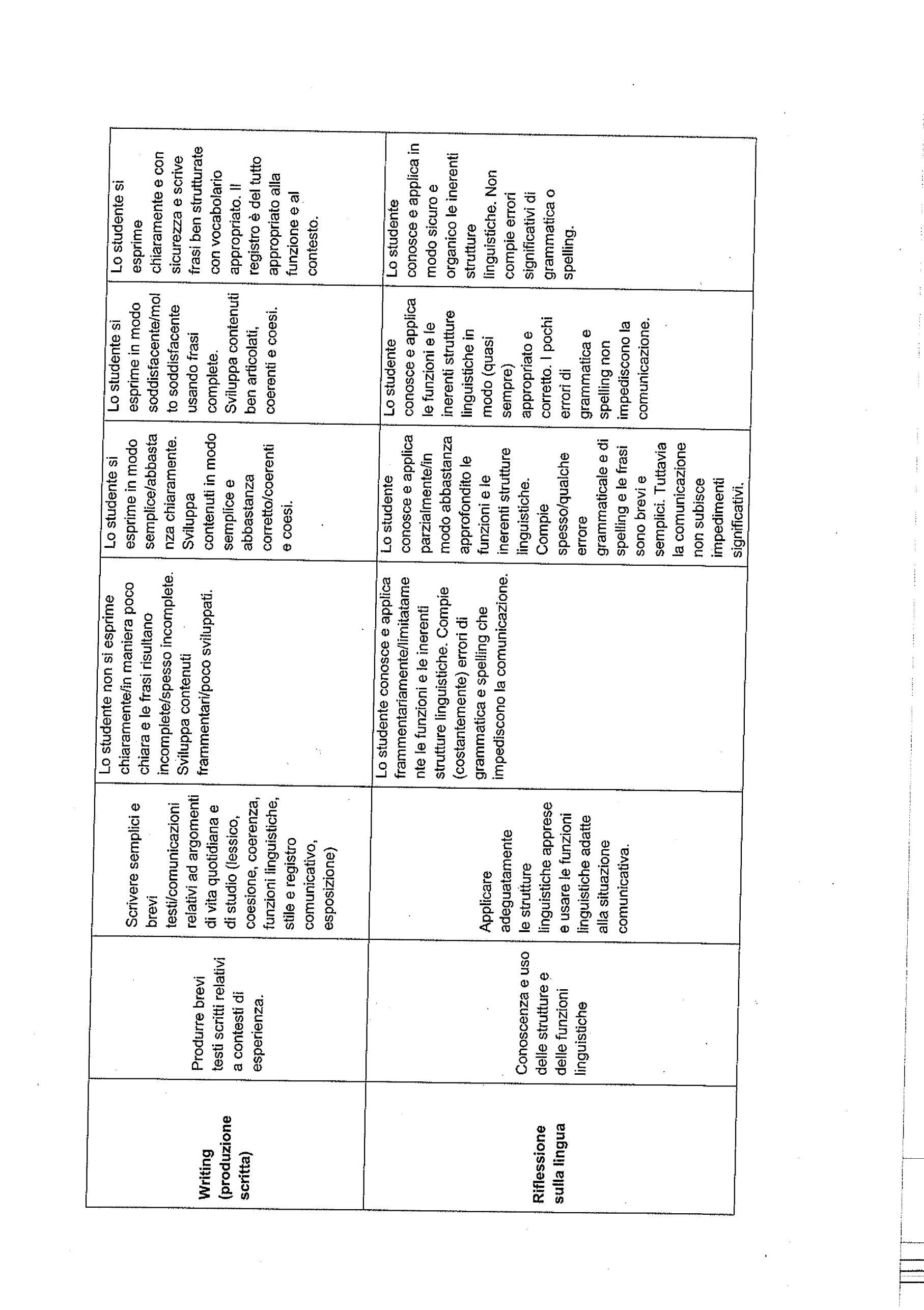 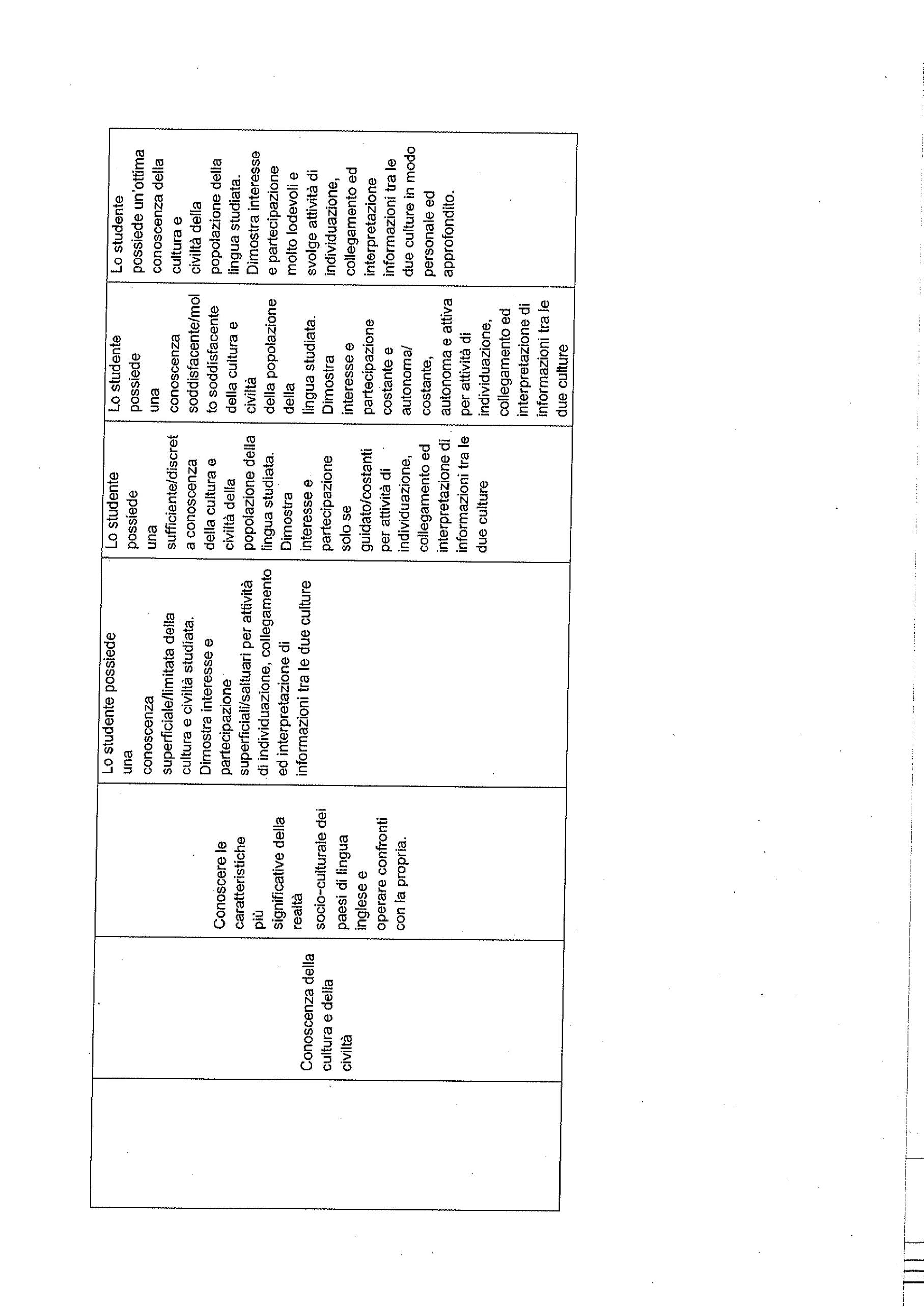 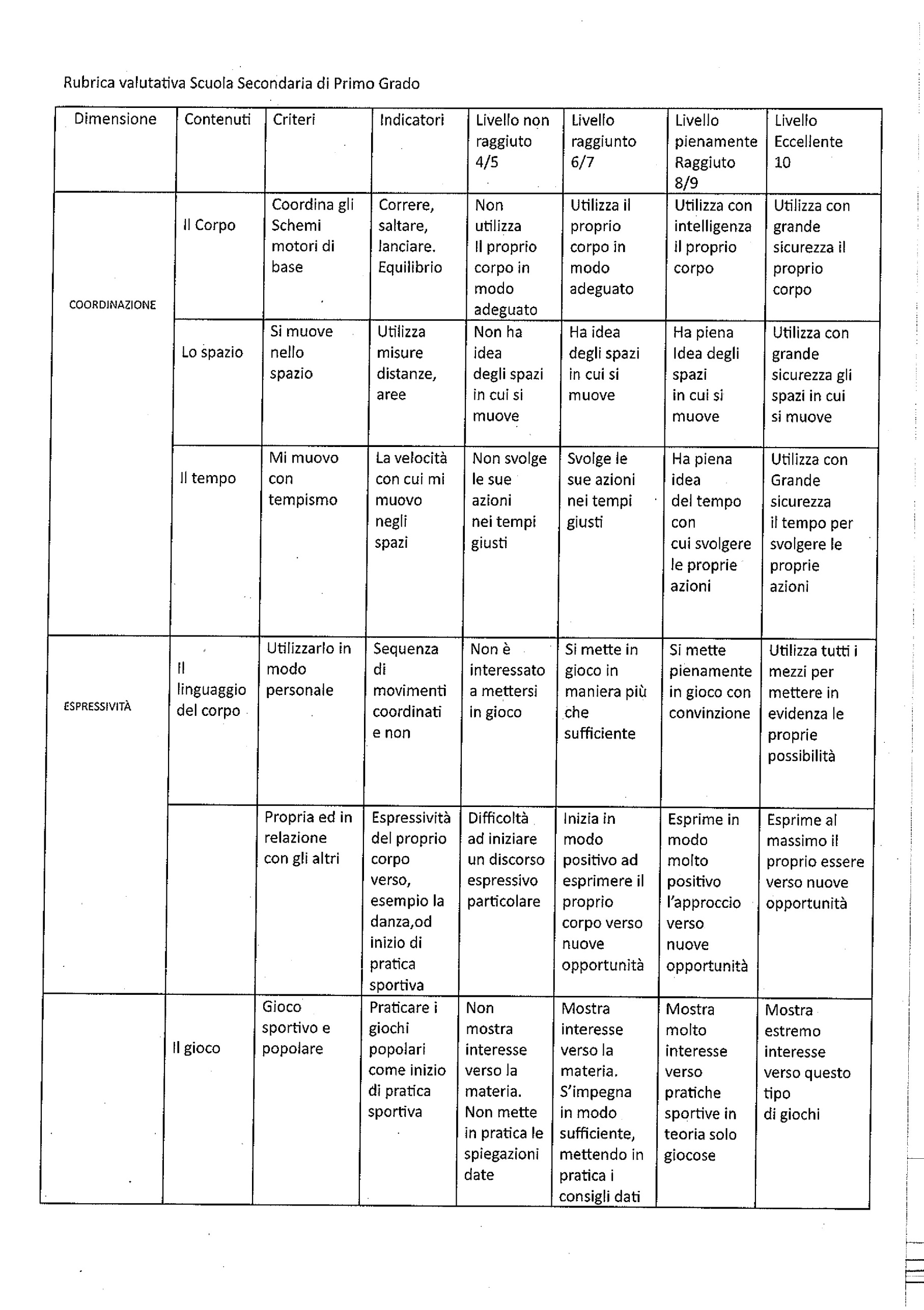 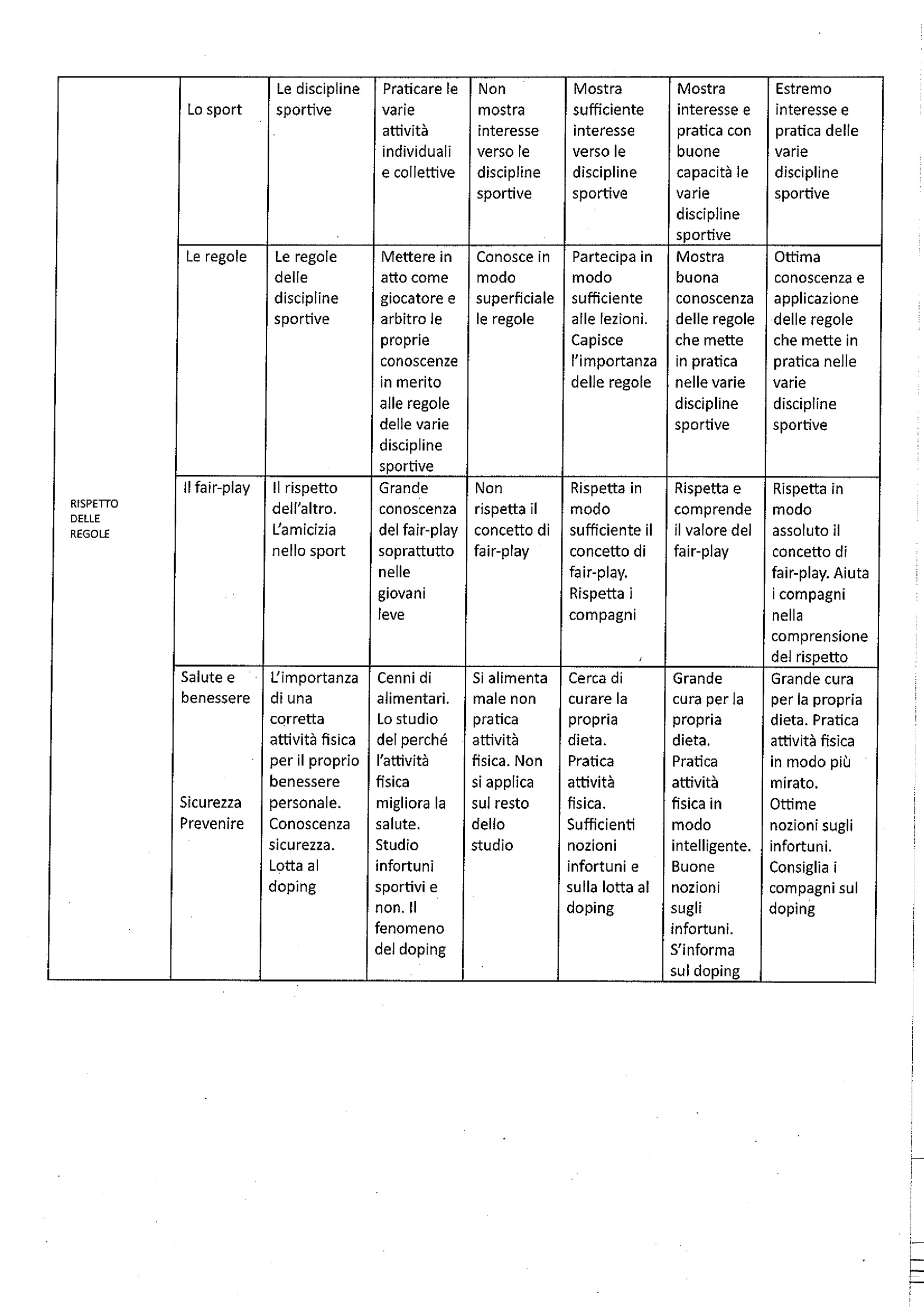 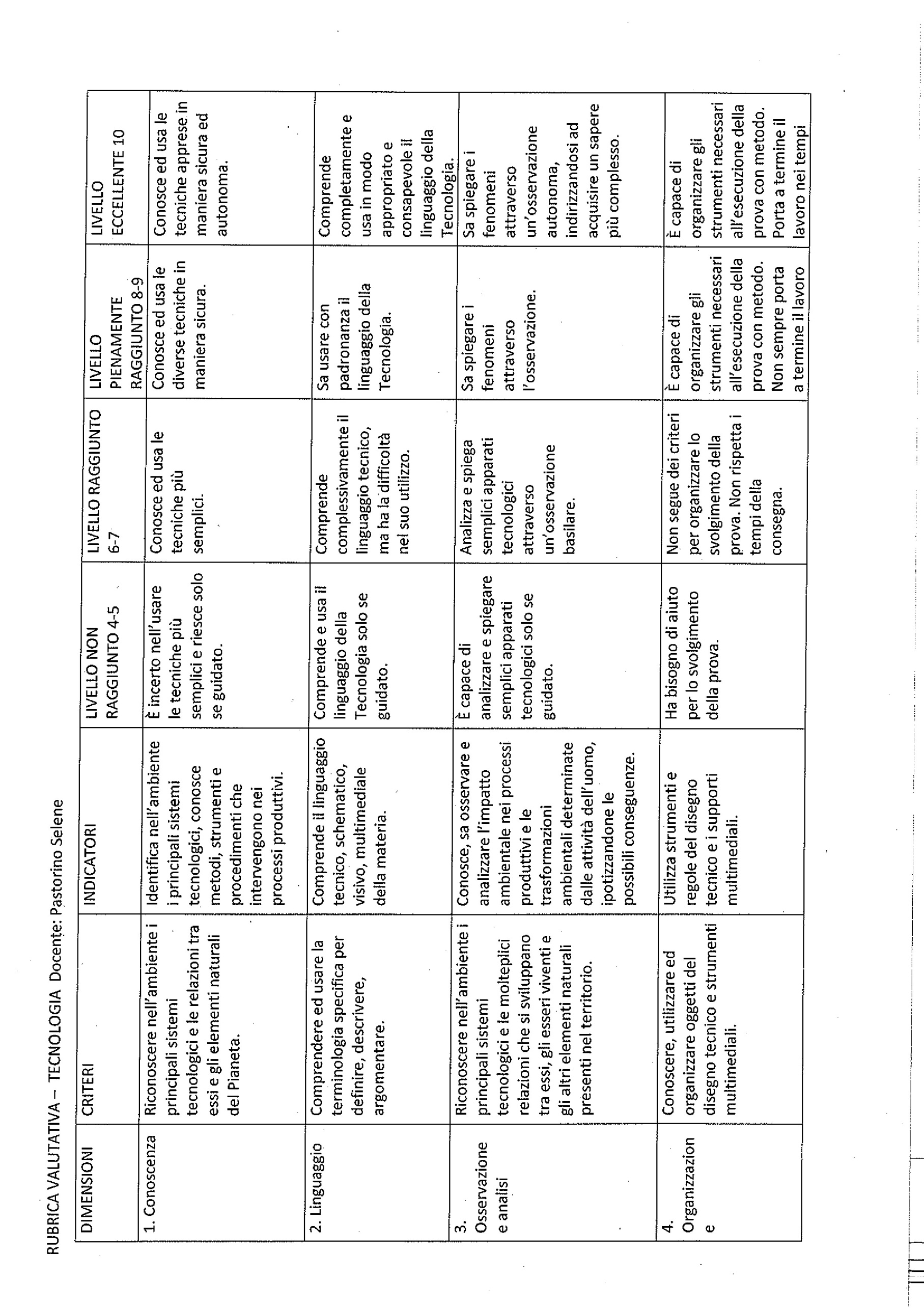 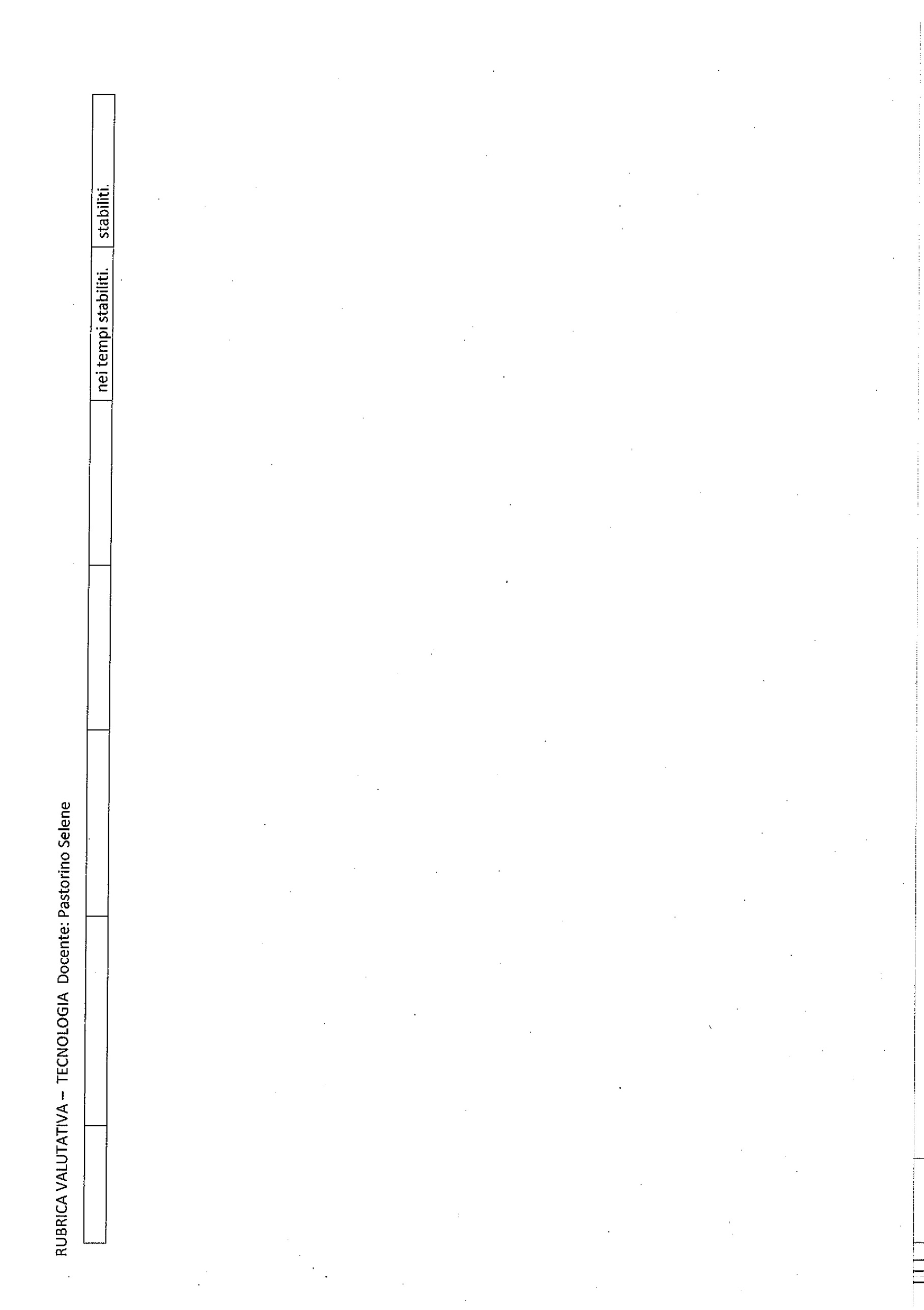 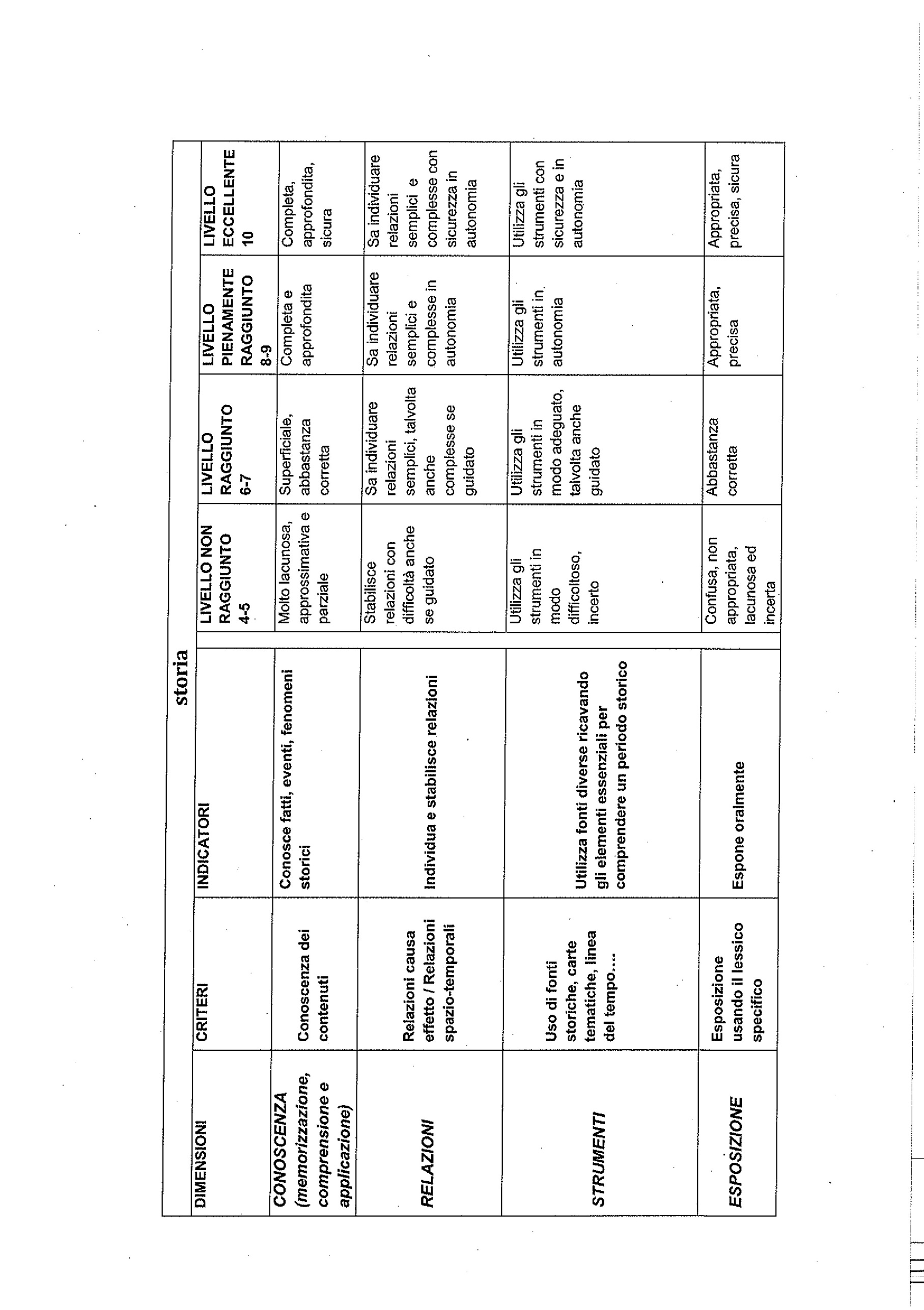 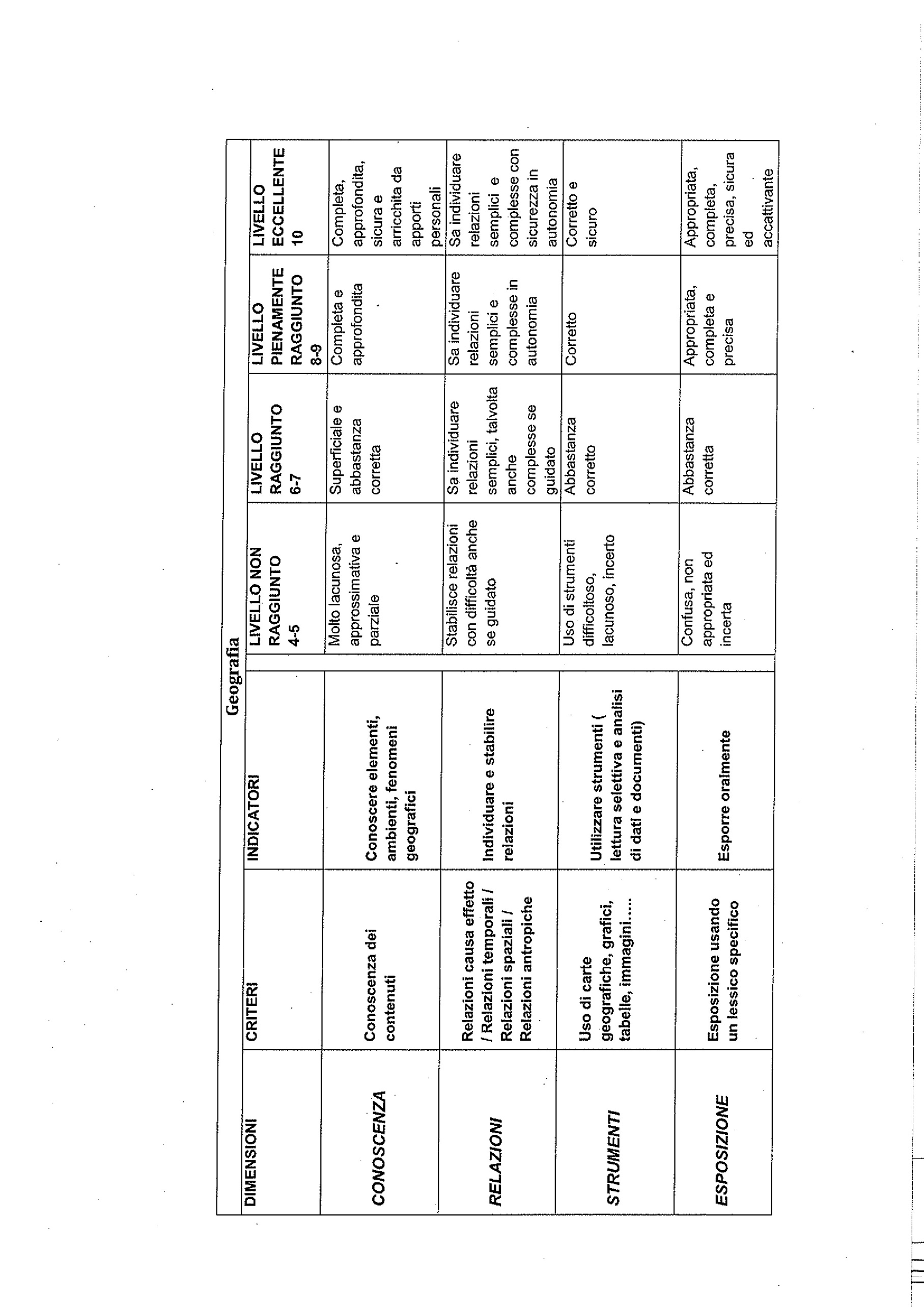 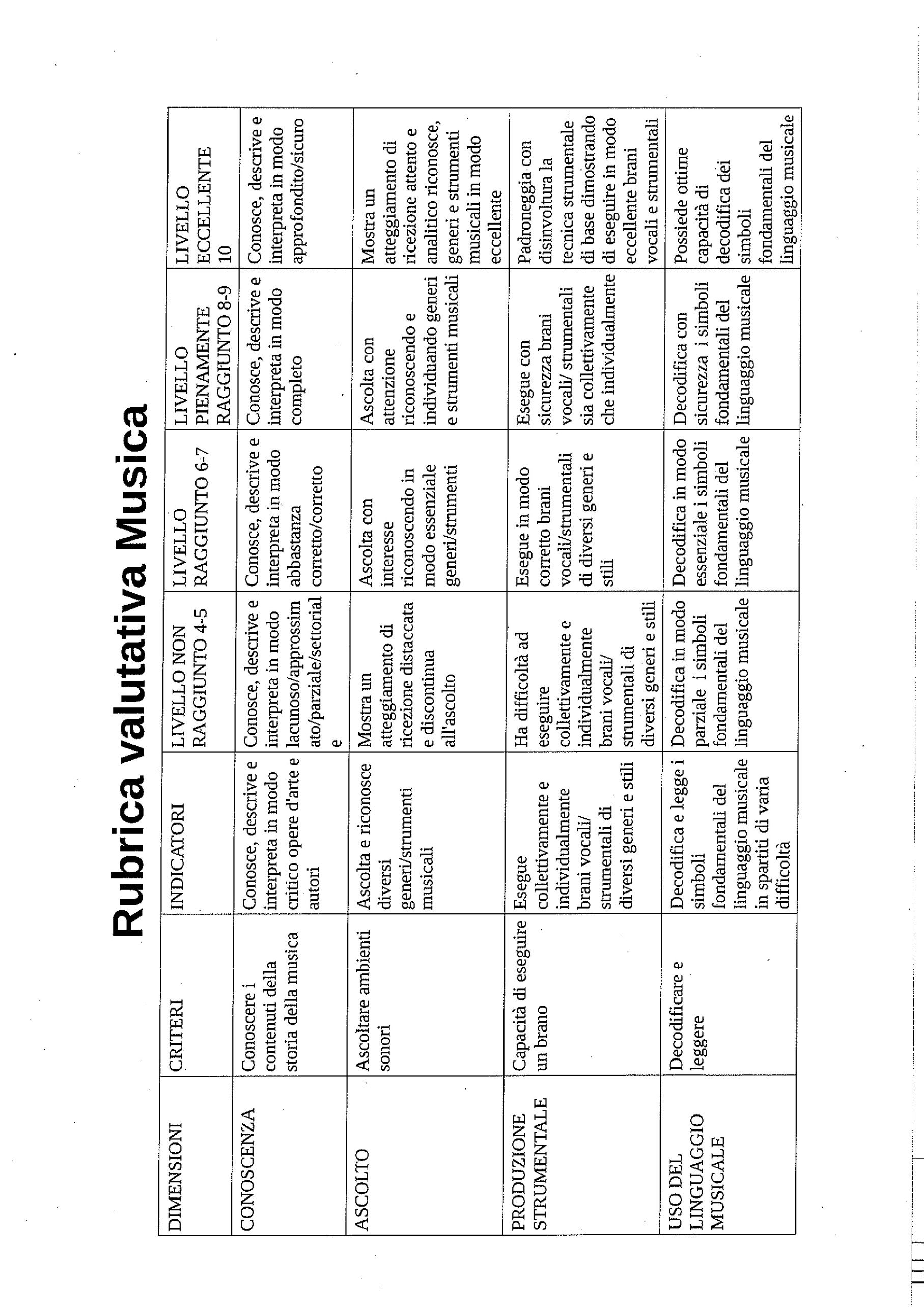 RUBRICA ITALIANODIMENSIONICRITERIINDICATORILIVELLO NON RAGGIUNTO 4-5LIVELLO RAGGIUNTO 6-7LIVELLO PIENAMENTE RAGGIUNTO 8-9LIVELLO ECCELLENTE 10PRODUZIONE SCRITTARispetto della consegnaRispetta la consegnaNon rispetta la consegna/Rispetta parzialmente la consegna.Rispetta la consegna in modo semplice/ poco elaborato. Rispetta pienamente la consegna.Rispetta pienamente la consegna con contributi originali e strutturati.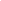 PRODUZIONE SCRITTAElaborazioneStruttura dell’elaborato e coerenzaStruttura l’elaborato in modo scorretto/confuso/talvolta di difficile lettura/ incoerenteStruttura l’elaborato in modo corretto ma sempliceStruttura l’elaborato in modo chiaro/corretto/ben articolatoStruttura l’elaborato in modo chiaro/corretto/efficacePRODUZIONE SCRITTAApplicazione delle conoscenze morfosintattiche e lessicoApplica le conoscenze morfosintatticheUtilizza un lessicoApplica le conoscenze morfosintattiche in modo incertoUtilizza un lessico non appropriato/poco appropriato/confusoApplica le conoscenze morfosintattiche in modo abbastanza correttoUtilizza un lessico semplice ma appropriatoApplica le conoscenze morfosintattiche in modo correttoUtilizza un lessico appropriato e vario Applica le conoscenze morfosintattiche in modo autonomo/sicuro/precisoUtilizza un lessico vario, articolato e specificoPRODUZIONE SCRITTAContenutoIl contenuto risultaEsprime il proprio punto di vistaIl contenuto risulta inadeguatoNon esprime in modo chiaro il proprio punto di vista/ esprime il proprio punto di vista in modo poco chiaroIl contenuto risulta superficiale/adeguatoEsprime il proprio punto di vista in modo superficiale/lineareIl contenuto risulta approfonditoEsprime il proprio punto di vista in modo chiaro/ approfonditoIl contenuto risulta approfondito e originaleEsprime il proprio punto di vista in modo ampio strutturato e originale.RIFLESSIONE SULLA LINGUAConoscenzaConosce regole ed elementi linguisticiConosce regole ed elementi linguistici in modo lacunoso/approssimativo/parzialeConosce regole ed elementi linguistici in modo superficiale/abbastanza correttoConosce regole ed elementi linguistici in modo completo e correttoConosce regole ed elementi linguistici in modo approfondito/sicuroRIFLESSIONE SULLA LINGUAApplicazione delle conoscenzeApplica le conoscenzeApplica le conoscenze in modo incerto/confusoApplica le conoscenze in modo abbastanza correttoApplica le conoscenze in modo correttoApplica le conoscenze in modo autonomo/sicuro/precisoESPOSIZIONE ORALECONOSCENZA E COMPRENSIONE DEI CONTENUTIConosce i contenutiStabilisce RelazioniIn modo scarso/ confuso/ lacunosoSolo se guidatoIn modo complessivo / generico/ discretoIn situazioni sempliciIn modo completoIn contesti complessiIn modo completo e rielaboratoIn ogni situazioneESPOSIZIONE ORALEESPOSIZIONE E LESSICOEspone i contenutiUtilizza un lessicoIn modo confuso / poco correttoGenerico/ripetitivoIn modo quasi sempre chiara e correttaCorretto, ma poco varioIn modo  chiaro e corretto scorrevole e appropriatoAppropriato, varioIn modo appropriato ed efficaceVario, preciso, efficaceCOMPRENSIONECOMPRENSIONE LINGUA ORALE E SCRITTACoglie informazioniessenzialiSolo se guidato/ con difficoltàIn situazioni sempliciIn contesti complessiIn ogni situazioneCOMPRENSIONECOMPRENSIONE LINGUA ORALE E SCRITTACoglie informazioni  implicite e di significatoSolo se guidatoIn situazioni sempliciIn contesti complessiIn ogni situazione